ДинамикаМы можем утверждать, что сила – это  давлениедействие на другое телонапряжение, возникающее в телеэнергия телаопределенный динамический эффектДве команды участвуют в соревновании по перетягиванию  каната. Они тянут за противоположные концы каната с  силой, равной 4000Н и горизонтально направленной. При этом натяжение веревки равно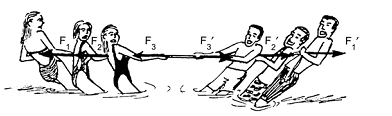 02000Н4000Н8000Нневозможно определить силу натяжения веревки без знания ее длины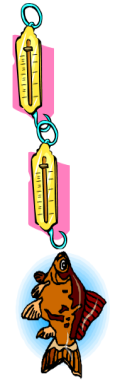 10-килограммовая рыба подвешена к двум пружинным весам (см.рис.) Каковы показания каждого динамометра?каждый динамометр показывает 5 кгкаждый динамометр показывает 5 кгкаждый динамометр показывает 0верхний показывает 10кг, а нижний 0 верхний показывает 0, а нижний 10 кгна каждой шкале свое число, но их сумма равна 10кгСила, необходимая для движения ракеты с постоянной скоростью в открытом космосеравна силе, необходимой для остановки этой ракетыравна весу ракетыравна 0зависит от того, как быстро движется ракетазависит от площади, к которой эта сила приложенаЕсли на тело действует не скомпенсированная  внешняя сила, то тело должно иметь ускорениетело должно двигатьсяскорость тела увеличиваетсятело движется то быстрей, то медленнееускорение тела все время увеличиваетсяКакое из следующих утверждений правильно?масса и вес – это одно и то же, только у них разные единицы измерениякогда тело свободно падает, то масса тела равна 0если масса тела удваивается, то вес не обязательно удваиваетсямасса тела не зависит от силы тяготениятело, имеющее массу, не обязательно инертно.Тело скользит вниз по наклонной плоскости с постоянной скоростью. Что из следующих утверждений верно:тело не находится в равновесии, так как оно движетсяравнодействующая всех сил, действующих на тело равна 0сила притяжения к Земле –это единственная сила, которая действует на телотело не может двигаться с постоянной скоростью, так как оно скользит вниз.сила трения –это единственная сила, которая действует на тело. Существует игра, которая интересна тем ребятам, кто умеет хорошо ездить на коньках. Группа ребят держат друг друга за руки  и едут длинной колонной за лидером.  Как только лидер начинает на льду «делать зигзаги», дети в цепочке теряют друг друга. Предположим, что в этой игре Андрей держит за руку свою младшую сестру. Он резко потянул ее с силой 200Н. В этом случаесила, с которой младшая сестричка подействует на Андрея меньше 200Нсила, с которой младшая сестричка подействует на Андрея  200Нэта сила зависит от того, держит ли сестра второй рукой за руку еще кого-нибудь, или она стоит в цепочке последней.сила зависит от того, ускоряются они или нетесть много факторов (скорость движения, число людей в цепочке, позиция в цепочке), не зная которых, нельзя дать ответ и которые опровергают все выше сделанные утверждения.                                                                                                         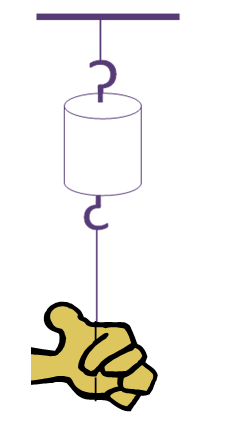 Кусок веревки разрезали на два и привязали к телу так, как показано на рисунке. Предположим, вы потянули за нижний конец веревки. В этом случаеоба конца разорвутся одновременноверхний кусок порвется первымнижний кусок порвется первымболее короткий кусок порвется первымболее длинный кусок порвется первымпорвется ли первым нижний кусок или верхний зависит от того, как вы будете тянуть, резко или медленно, плавноЧто из последующих понятий или терминов ближе всего к понятию «масса»?вессилаинертностьобъемускорениеМальчик, масса которого М, тянет манки массой m по ровной горизонтальной поверхности. Сила тяги F направлена под углом  к горизонту. Коэффициент трения μ. Если скорость санок постоянна, то сила F равна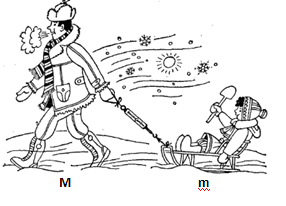 Рабочий весом 500 Н стоит на платформе, вес которой 250 Н. Платформа подвешена на блоках (см. рис). Каково натяжение веревки, за которую держится рабочий?250 Н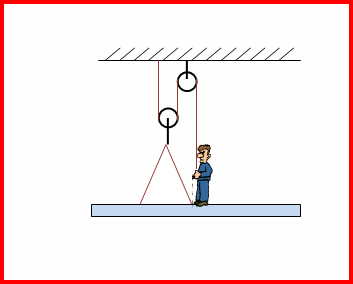 333 Н375 Н458 Н500 Н750НМой друг рассказал мне о том, как он наблюдал  за попыткой моляра подняться вдоль стены здания, чтобы проделать определенную работу. Сначала он привязал веревку к крыше здания и начал подниматься вверх по веревке. Но веревка не выдержала его веса и порвалась. Тогда он использовал блок. Перекинув через блок веревку, он к одному концу веревки привязал доску, на которую сел, а за другой конец стал тянуть. И он поднял себя наверх. Чтобы освободить руки, он закрепил конец веревки на здании и сразу упал. Почему? 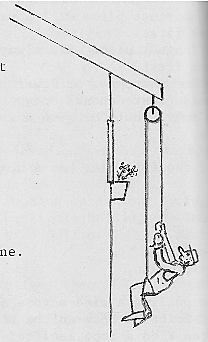 веревка разорвалась, как только он привязал ее к зданиюв то время, как моляр поднимал    себя наверх, на веревку не действовал его полный вес. Но, как только моляр остановился, весь его вес стал действовать на веревку и она порвалась.из-за того, что моляр привязал веревку к зданию, сила натяжения увеличилась вдвое.веревка постепенно натягивалась во время подъема, пока не достигла предела прочности и не разорвалась. натяжение в веревки во время движения маляра не такое, как в момент его остановки.натяжение в короткой веревке не такое, как в длинной.Вес человека на земле 750Н. Каков его вес в лифте, поднимающимся вверх с ускорением а=0,5g750Н500Н1500Н1125Н3000НЧеловек спускается вниз по канату, помогая себе при этом ногами. Опираясь ногами в здание и разрешая канату скользить между ладонями, человек передвигается вниз, скорость его увеличивается, но не так быстро, как, если бы он совершал свободное падение. Предположим, на веревку приходится половина веса человека. Чему равно ускорение, с которым движется человек, по сравнению с ускорением свободного падения?0,75g0,8ggОтветы и комментарии:ДинамикаBC. Предположим, что канат закреплен к потолку. Пусть с силой 4000Н на канат действует Земля. Так как канат неподвижен, потолок тянет канат с такой же силой, то есть с силой 4000Н. Следовательно, натяжение каната везде 4000Н. Разверните эту картинку на 90° и представьте, что на месте Земли и потолка две команды. натяжение каната 4000НВ. ННатяжение пружины везде одно и то же. Помните, что 10 кг - это масса, а не вес, но вес всегда пропорционален массеС. Так как по II закону Ньютона F=ma, то, если ускорение равно 0, то и сила равна 0. Космический корабль, движущийся с постоянной скоростью, имеет ускорение, равное 0, а значит, нет внешней силы, на него действующей. Он будет двигаться по инерции до тех пор, пока такая сила на него не подействует.А. А правильно, так как F=ma, и если F0, то и а0В не правильно. В качестве примера можно рассмотреть движение мяча, брошенного вертикально вверх. Сила тяжести на него действует всегда, но скорость мяча равна 0 на максимальной высоте, то есть в этой точке мяч неподвижен.  С и D    не верно, так как скорость может уменьшаться.Е не верно, так как если сила не меняется, то, согласно II закону Ньютона, ускорение будет постоянным    D. А не верно, так как масса и вес – это разные величины.В не верно, так как у падающего тела вес может стать равным 0, но не масса.С не верно, так как вес всегда пропорционален массе: удваивается масса, автоматически      удваивается вес, и наоборот..Е не верно, та как масса – это мера инертности.В. В. Согласно III закону Ньютона тела должны действовать друг на друга с равными силами. Если Андрей тянет сестру с силой 200Н, то и сестра действует на Андрея с той же силой, независимо от всех других обстоятельств.  F. C. В.F∙Cos  = FтрF∙Sin + N =mgFтр=μNN =mg - F∙Sin F∙Cos  = μ (mg - F∙Sin )F∙Cos  = μ mg - μF∙Sin F∙Cos + μF∙Sin = μ mgF(Cos + μ∙Sin )= μ mgА.                    Так как веревка одна, то натяжение ее по всей длине Т. Система платформа-маляр, то                          есть  Fтяж  = (m1+m2)g  удерживается силой 3Т. Отсюда  C. В то время, как моляр держит за конец веревки, в каждом куске веревки возникает сила натяжения Т=1/2 P, где P – вес маляра. Если маляр привязывает конец веревки к зданию, сила натяжения удваивается и веревка разрывается.D.	Ρ= m(a+g)=m(0,5g+g)=1,5mg=1,5∙750Н=1125НВ.                                                                    ma=mg-0,5mg=0,5mg                                                                           a=0,5g